SPIS TREŚCIOPIS TECHNICZNY	str. 4÷9ZAŁĄCZNIKI	str. 10÷22Informacja dotycząca BiOZ	str. 10÷12Kwalifikacje zawodowe projektantów	str. 13÷22CZĘŚĆ FOTOGRAFICZNA	str.23 CZĘŚĆ GRAFICZNA	str.24 ÷29OPIS TECHNICZNYDANE OGÓLNE:Opracowanie dotyczy projektu budowlanego (konstrukcji) 
Przystosowanie pomieszczenia bocznego wejścia na pomieszczenie wózkowni w budynku Przedszkola Miejskiego nr 9 przy ulicy Sosnowej 16 w Świnoujściu dz. nr 242 obr. 0012 Projekt niniejszy nie wymaga uzgodnienia pod względem sanitarnym. Pomieszczenia sanitarno-higieniczne nie podlegają przebudowie.Budynek istniejący jest to obiekt wolno stojący o zwartej bryle o kształcie prostokąta, Budynek 2-kondygnacyjny – 2 kondygnacje nadziemne (parter i I-piętro), wykonany został w technologii tradycyjnej murowanej, przekryty dachem stromym czterospadowym, pokrytym dachówką ceramiczną karpiówką.	Długość budynku*	-	51,08 [m]	Szerokość budynku*	-	15,29 [m]         	Powierzchnia zabudowy	-	644,4 [m2]	       	Kubatura budynku brutto	-	4718,75 [m3]PODSTAWA OPRACOWANIA:Umowa Nr WEŹ/17/2017 z dnia 07.04.2017 r.Mapa sytuacyjno-wysokościowa w skali 1 : 500Normy i przepisy branżowe oraz literatura wg pkt. 3.0 niniejszego opracowania.3.0.   PROJEKT  SPORZĄDZONO  W  OPARCIU  O  NORMY  I  PRZEPISY:Ustawa z dnia 7 lipca 1994 – Prawo budowlane Dz. U. z 2016 r. poz. 290 (z późn. zm.)Rozporządzenie Ministra Infrastruktury z dnia 12 kwietnia 2002 r. w sprawie warunków technicznych, jakim powinny odpowiadać budynki i ich usytuowanie (Dz. U. z 2015 r. poz. 1422 z późn. zm.).	Wykaz norm:[1] PN–82/B–02000	– 	Obciążenia budowli. Zasady ustalania wartości. [2] PN–82/B–02001	– 	Obciążenia budowli. Obciążenia stałe. [3] PN–82/B–02010	– 	Obciążenia w obliczeniach statycznych. Obciążenia śniegiem.[4] PN–77/B–02011	– 	Obciążenia w obliczeniach statycznych. Obciążenie wiatrem.[5] PN–B–03020:1981	– 	Grunty budowlane. Projektowanie i obliczenia statyczne posadowień bezpośrednich. Wykaz literatury:[1]	[1] Praca zbiorowa pod kierunkiem prof. dr hab. inż. Bogusława Stefaniczyka: „Budownictwo ogólne – tom 1 – materiały i wyroby budowlane”.[2] 	[2] Praca zbiorowa pod kierunkiem prof. dr hab. inż. Piotra Klemma: „Budownictwo ogólne – tom 2 – fizyka budowli”.[3] 	[3] Praca zbiorowa pod kierunkiem dr hab. inż. Lecha Lichołai: „Budownictwo ogólne –             tom 3 – elementy budynków, podstawy projektowania”.4.0.	DANE O ISTNIEJĄCEJ I PROJEKTOWANEJ KONSTRUKCJI ORAZ WYKOŃCZENIU:4.1 ŚCIANY ZEWNĘTRZNE, WEWNĘTRZNE I DZIAŁOWE:Ściany zewnętrzne murowane z cegły ceramicznej pełnej na zaprawie cementowo wapiennej. Całkowita grubość ścian wraz z wyprawami tynkarskimi to 45 i 58 [cm].Ścianki działowe murowane z cegły ceramicznej pełnej wraz z wyprawami tynkarskimi gr. 14 [cm] lub lekkie ścianki działowe z płyt g-k na stelażu metalowym gr. około 8 [cm].4.2 STROPY i POSADZKI :Stropy monolityczne , żelbetowe. Posadzki z wykładzin PCV i terakota.4.3 WYKOŃCZENIE WNĘTRZA:Tynki ścienne tradycyjne, mineralne, malowane farbami emulsyjnymi i olejnymi, tapety.4.4 STOLARKA OKIENNA I DRZWIOWA:OKNA: PCV DRZWI: wejściowe PCV ,wewnętrzne drewniane lub PCV, płytowe, pełne,5. ROZWIĄZANIA PROJEKTOWANE:5.1 DANE OGÓLNE:Projektuję się przebudowę istniejących pomieszczeń 1.16 i 1.17 – polegających na wykonaniu nowych otworów drzwiowych bądź zamurowanie starych.Wymurowanie, bądź wyburzenie przestrzeni pomiędzy istniejącymi pomieszczeniami. Projektuję się wykucie nowego otworu drzwiowego w pomieszczeniu nr 1.17(wózkownia), w danym pomieszczeniu projektuję się również zamurowanie przestrzeni pomiędzy pomieszczeniami nr 1.16 i 1.17, oraz wyburzenie ściany działowej pomiędzy pomieszczeniem 1.17 i 1.15.Dane pracę mają na celu stworzenie odrębnego pomieszczenia wózkowni, w której będą przechowywane wózki dziecięce. W celu doświetlenia pomieszczenia wózkowni projektuję się wstawienie drzwi z naświetlem o wymiarach takich jak istniejące drzwi zewnętrzne w pomieszczeniu 1.16       ZESTAWIENIE POWIERZCHNI W POMIESZCZENIACH PODLEGAJĄCYCH PRZEBUDOWIE5.2 ROZBIÓRKI, WYBURZENIA:Między pomieszczeniami 1.16 i 1.17 zamurować istniejące przejścia. Wyburzyć ściankę działową pomiędzy pomieszczeniami 1.15 i 1.17, w celu zwiększenia powierzchni pomieszczenia wózkowni.Dokonać zamurowań, rozbiórek i wyburzeń zgodnie z rys. 3.5.3 ŚCIANKI DZIAŁOWE I WYKOŃCZENIE WNĘTRZA: Wykonać ścianki działowe wydzielające pomieszczenie 1.16 i 1.17 i  wykonać jako murowane z bloczków sylikatowych lub z cegły ceramicznej  o grubości 14 lub 12 [cm] z świetle wykończonych ścian. Zamurowania wykonać zgodnie z rys. 3.Miejsca po zamurowaniach oraz wykończenia tynkarskie po osadzonych drzwiach wykonać jako tynki wapienne kat. III z gładzią szpachlową min. 3 mm. Wszystkie ściany wózkowni malowane farbą lateksową z przygotowaniem powierzchni do malowania i gruntowaniem. Sufit malowany białą farbą emulsyjną z wcześniejszym położeniem gładzi szpachlowej gipsowej. Wzdłuż ścian wózkowni na wysokości około 50 cm zamocować odbój ścienny chroniący ściany przed uderzeniami wózków wg załączonego oddzielnego zdjęcia poniżej.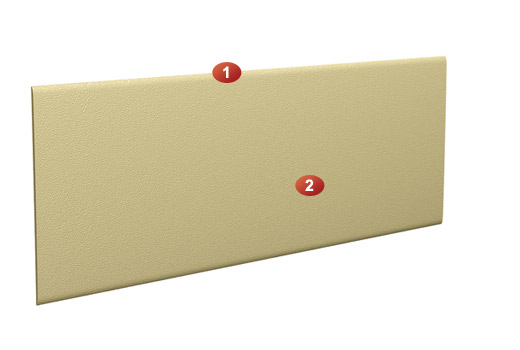 Istniejąca posadzka do rozbiórki, nowa posadzka z płytek gresowych anty poślizgowych układane metodą kombinowaną z wykończeniem cokolikiem wysokości około 10 cm. Ościeże drzwi wejściowych dodatkowo chronione narożnikami z pcv 5x5 cm do wysokości 1,50 m .Kolorystyka ścian, posadzki i odbojów do uzgodnienia w trakcie realizacji robót.Instalacja elektryczna oświetlenia:  przenieść wyłącznik świecznikowy lampy sufitowej bliżej nowych drzwi wejściowych. Wymienić lampę sufitową na nową hermetyczną.5.4 PODŁOGI I POSADZKI:Uzupełnić podłogi i posadzki w miejscach wyburzeń. Pozostały zakres j.w. 5.5 STOLARKA DRZWIOWA:W miejscu nowego otworu wejściowego do projektowanej wózkowni (1.17), zamontować drzwi wejściowe zewnętrzne z ciepłego aluminium o szerokości przejścia 90 [cm] i wysokości 205[cm] wraz z naświetlem o wysokości 55[cm], doświetlającym pomieszczenie wózkowni. Projektuję się drzwi o wymiarach takich samych jak istniejące drzwi zewnętrzne w pomieszczeniu 1.16  Projektowane drzwi w kolorze białym nawiązującym do istniejących drzwi zewnętrznych w pomieszczeniu 1.16 (Komunikacja)Projektowane drzwi wejściowe o konstrukcji aluminiowej z wkładem termicznym. Wyposażone w ościeżnice ze stali nierdzewnej, klamki z szyldami, 2 [szt.] wkładek, zamek główny z czterema ryglami, trzy zawiasy regulowane w tym dwa zawiasy antywyważeniowe, uszczelki. Z uwagi na sposób użytkowania drzwi Wykonawca rozważ możliwość zastosowania drzwi bez progowych dla łatwości przejazdu wózków.5.6 INSTALACJA CENTRALNEGO OGRZEWANIAW celu ogrzania przebudowanego pomieszczenia wózkowni (pom.1,17) oraz komunikacji (pom.1.16) projektuje się podłączenie grzejników stalowych dwupłytowych, podłączonych do istniejącej instalacji centralnego ogrzewania znajdującej się w pomieszczeniu wózkowni (1.17), zasilenie grzejników przewodami Cuø18[mm], prowadzone nadtynkowo.Projektowane grzejniki pokazano na rysunku nr. 46.0.   CHARAKTERYSTYKA EKOLOGICZNA6.1	Zapotrzebowanie i jakość wody oraz ilość, jakość i sposób odprowadzenia ścieków:6.1.1	Woda:Zapotrzebowanie na wodę: bez zmian, pobór wody z istniejącej sieci wodociągowej – wodociąg miejski; jakość wody – dobra, zgodna z przedmiotowymi normami.6.1.2	Ścieki bytowo-gospodarcze:ścieki o składzie 40 [%] zanieczyszczeń nieorganicznych i 60 [%] organicznych w postaci rozpuszczalnej i zawiesin BZT5. Odprowadzone do istniejącej sieci kanalizacyjnej - bez zmian6.2	Emisja zanieczyszczeń gazowych, zapachów, pyłowych i płynnych:Budynek ogrzewany z ciepłowni miejskiej. Substancje gazowe wyprowadzone kominem dymowym w sposób grawitacyjny – emisja o zasięgu lokalnym. Zanieczyszczenia płynne – brak.6.3	Rodzaj i ilość wytwarzanych odpadów:Odpady komunalne gromadzone są selektywnie w pojemnikach i przekazywane 
do odzysku lub unieszkodliwienia. Ilość oraz wywóz odpadów ustalona indywidualnie.6.4	Właściwości akustyczne budynku, emisja drgań i promieniowanie:	ściany (ściana masywna dwuwarstwowa): Ra= 42 [dB] 		w budynku nie będą powstawały uciążliwe dla otoczenia hałasy i drgania, budynek nie będzie wyposażony w urządzenia uciążliwe pod względem hałasu i drgań.	Budynek  oraz instalacje nie będą emitować szkodliwego promieniowania w tym jonizującego, pola elektromagnetycznego oraz innych zakłóceń.6.5	Wpływ budynku na drzewostan, powierzchnię ziemi (glebę), wody powierzchniowe 
i podziemne:	Drzewostan istniejący – bez zmian, budowa nie wymaga wycinki drzew istn.	Powierzchnia ziemi, gleba – bez zmian.	Wody powierzchniowe i podziemne – budynek nie wpływa na stan wód powierzchniowych; przewiduje się wahania zwierciadła wód gruntowych na poziomie ±20 [cm] (wody opadowe odprowadzone na terenie własnym działki nr 242 obr.0012).Przyjęte rozwiązania przestrzenne, funkcjonalne i techniczne wykazują znaczące ograniczenie wpływu obiektu budowlanego na środowisko, zdrowie ludzi i inne obiekty.7.0.   WYMAGANIA OCHRONY PPOŻ. – PROJEKTOWANA PRZEBUDOWA:7.1	Kategoria zagrożenia ludzi: ZL II7.2	Klasa odporności pożarowej (budynek niski, 2 kondygnacje nadziemne): „C”	Główna konstrukcja nośna- R60	Konstrukcja dachu - R15	Strop - R E I 60	Ściana zewnętrzna - E I 30	Ściana wewnętrzna - E I 15	Przekrycie dachu - R E 15	7.3	Odporność ogniowa podstawowych elementów budynku: warunki spełnione7.4	Strefy pożarowe: dla budynku ZL II, (N), dwukondygnacyjnego A < 8000 [m2].7.5	Drogi ewakuacyjne: z parteru dwa wyjście ewakuacyjne. Przejścia ewakuacyjne 
nie przekraczają długości 40 [m].8.0.	ANALIZA MOŻLIWOŚCI RACJONALNEGO WYKORZYSTANIA WYSOKOEFEKTYWNYCH SYSTEMÓW ALTERNATYWNYCH:8.1	Zaopatrzenie w energię i ciepło: Energia elektryczna – z istniejącego złącza kablowego , dostawa oraz ilość energii na podstawie umowy indywidualnej z operatorem. Energia cieplna – z ciepłowni miejskiej.8.2	Analiza:Nie istnieje możliwość wykorzystania wysokoefektywnych systemów alternatywnych zaopatrzenia w energię  i ciepło, w tym zdecentralizowanych systemów dostaw energii opartych na energii ze źródeł odnawialnych, kogenerację, ogrzewanie lub chłodzenie lokalne, lub blokowe oraz pompy ciepła z uwagi na brak przesłanek ekonomicznych oraz ograniczoną ilość środków przeznaczonych na realizację zadania.Budynek zalicza się do energooszczędnych o ograniczonej emisji substancji wprowadzanych do środowiska.9.0.	ANALIZA OBSZARÓW ODDZIAŁYWANIA OBIEKTÓW9.1.	Podstawa prawna:Znowelizowany art. 20 (od dnia 28 czerwca 2015 r.) Ustawy z dnia 7 lipca 1994 – Prawo budowlane Dz. U. z 2016 r., poz. 290 (z późn. zmianami).9.2	Analiza obszarów oddziaływania obiektów:Lokalizacja budynku na działce nr 242 obręb 0012 m. Świnoujście. Planowana inwestycja nie wpłynie na zasięg oddziaływania obiektu, który będzie mieścił się w całości w granicach w/w działki.10.0.	UWAGI:10.1 	Wszystkie wbudowane materiały powinny być dopuszczone do obrotu i powszechnego stosowania, tj. powinny posiadać aktualny certyfikat lub deklarację zgodności z Polską Normą (Aprobatą Techniczną) oraz jeżeli istnieje konieczność również Certyfikat na Znak Bezpieczeństwa.10.2 	Wszystkie roboty budowlane winny być wykonane pod nadzorem osób posiadających stosowne w tym kierunku uprawnienia.10.3	Roboty powinny być prowadzone zgodnie z zasadami sztuki budowlanej w oparciu 
o aktualną decyzję o pozwoleniu na budowę, warunkami technicznymi wykonania i odbioru robót budowlano – montażowych, prawem budowlanym oraz aktualnymi polskimi normami 
i przepisami dotyczącymi procesu budownictwa.10.4	W trakcie realizacji robót należy przestrzegać aktualnie obowiązujących zasad bezpieczeństwa pracy w zakresie BHP, ppoż., sanitarnych.Połczyn-Zdrój, maj 2017  r.                                                                                      Projektant-konstrukcja/architektura: 	    Projektant wiodący – konstrukcjainż. Małgorzata Klemińska   	                                  inż. Bogusław DrożdżOpracowanie: mgr inż. Jan Drożdż	                            1.0. 	Podstawa opracowania:  Rozporządzenie Ministra Infrastruktury z dnia 23 czerwca 2003 r. § 2  w sprawie informacji dotyczącej bezpieczeństwa i ochrony zdrowia oraz planu bezpieczeństwa i ochrony zdrowia (dz. U. z dnia 10 lipca 2003 r. z późn. zm.). Rozp. Min. Pracy i Polityki Socjalnej z dnia 26 września 1997 z późniejszymi zmianami 
(Dz. U. nr 169 z 2003 r. poz. 1650, z późn. zm.) w sprawie ogólnych przepisów bezpieczeństwa i higieny pracy.Zakres robót: Należy wykonać następujące elementy:Zamurować istniejące przejściaWyburzenia ścian działowychWykucie otworów drzwiowychWykurowanie nowych ścian działowych3.0.   Wykaz istniejących obiektów budowlanych:	Na działce znajdują się budynki:budynek przedszkola - symbol na mapie "IIz"Na działce znajdują się istniejące instalacje wewnętrzne:Wodociągowa.Kanalizacji sanitarnej.Elektroenergetyczna.Instalacja gazowaWskazanie elementów zagospodarowania działki lub terenu, które mogą stwarzać zagrożenie bezpieczeństwa i zdrowia ludzi:    Brak.Wskazanie dotyczące przewidywanych zagrożeń występujących podczas realizacji robót budowlanych:W trakcie realizacji robót nie wystąpią szczególne warunki zagrażające bezpieczeństwu pracowników. Ponad to obszar inwestowania winien być wygrodzony a wejścia i droga transportu materiałów i urządzeń oznakowana.Wskazanie sposobu prowadzenia instruktażu pracowników przed przystąpieniem do realizacji robót szczególnie niebezpiecznych:    Wszyscy pracownicy zatrudnieni na budowie winni posiadać :Aktualne badania lekarskie świadczące o przydatności do pracy na budowie,  Podstawowe przeszkolenie w zakresie BHP podczas wykonywania robót budowlanych.Kierownictwo i kadra techniczna winna posiadać stosowne uprawnienia budowlane 
oraz aktualne przeszkolenie tzw. III stopnia (dla kadry inżynieryjno – technicznej zatrudnionej w budownictwie).Przed rozpoczęciem każdego dnia pracy poszczególne grupy pracowników winny przejść przeszkolenie dotyczące zmieniających się warunków lub miejsca wykonywania przydzielonych zadań a związanych z poszczególnym stanowiskiem.Wykonawca nie ma obowiązku sporządzenia planu BiOZ wg przepisów szczegółowych ustawy Prawo budowlane.Wskazanie środków technicznych i organizacyjnych, zapobiegających niebezpieczeństwom wynikającym z wykonywania robót budowlanych: Wszystkie urządzenia techniczne oraz maszyny i pojazdy robocze wyszczególnione 
w Rozporządzeniu Rady Ministrów z dnia 16 lipca2002 r. w sprawie rodzajów urządzeń technicznych podlegających dozorowi technicznemu (Dz. U. nr 120 , poz. 1021 z późn. zm.) winny posiadać aktualne certyfikaty wydane na mocy Ustawy z dnia 21 grudnia  2000 r. o dozorze technicznym (Dz. U. nr 122, poz.1321 z późn. zm.) przez Urząd Dozoru Technicznego. Inwestor zapewni i wyznaczy wykonawcy :Drogi dojazdowe i trakty technologiczne w obrębie działki należącej do inwestora dla sprawnego 
i bezkolizyjnego realizowania robót budowlano – montażowych,Miejsce lub pomieszczenia w obrębie zakładu celem zagospodarowania na niezbędne zaplecze socjalne i higieniczno – sanitarne. Inwestor przekaże do wykorzystania kierownikowi budowy obowiązujące na terenie działki stosowne instrukcje BHP, ochrony ppoż. oraz plan ewakuacyjny na wypadek innych zagrożeń.Wykonawca zapewni swoim pracownikom : Odpowiednią odzież roboczą oraz środki ochrony i asekuracji do zastosowania 
na poszczególnych stanowiskach pracy.Środki łączności z kierownictwem firmy oraz służbami ratunkowymi.Miejsce lub miejsca z umieszczoną apteczką zawierającą środki pierwszej pomocy.Wykonawca zapewni nieprzerwaną bytność na budowie stosownych osób obsługi inżynieryjno – technicznej.Połczyn-Zdrój, maj 2017 r.                                                                                      	Sporządził:	inż. Bogusław Drożdż                                 DOKUMENTACJA FOTOGRAFICZNA: 1. Elewacja frontowa - bocznego wejścia 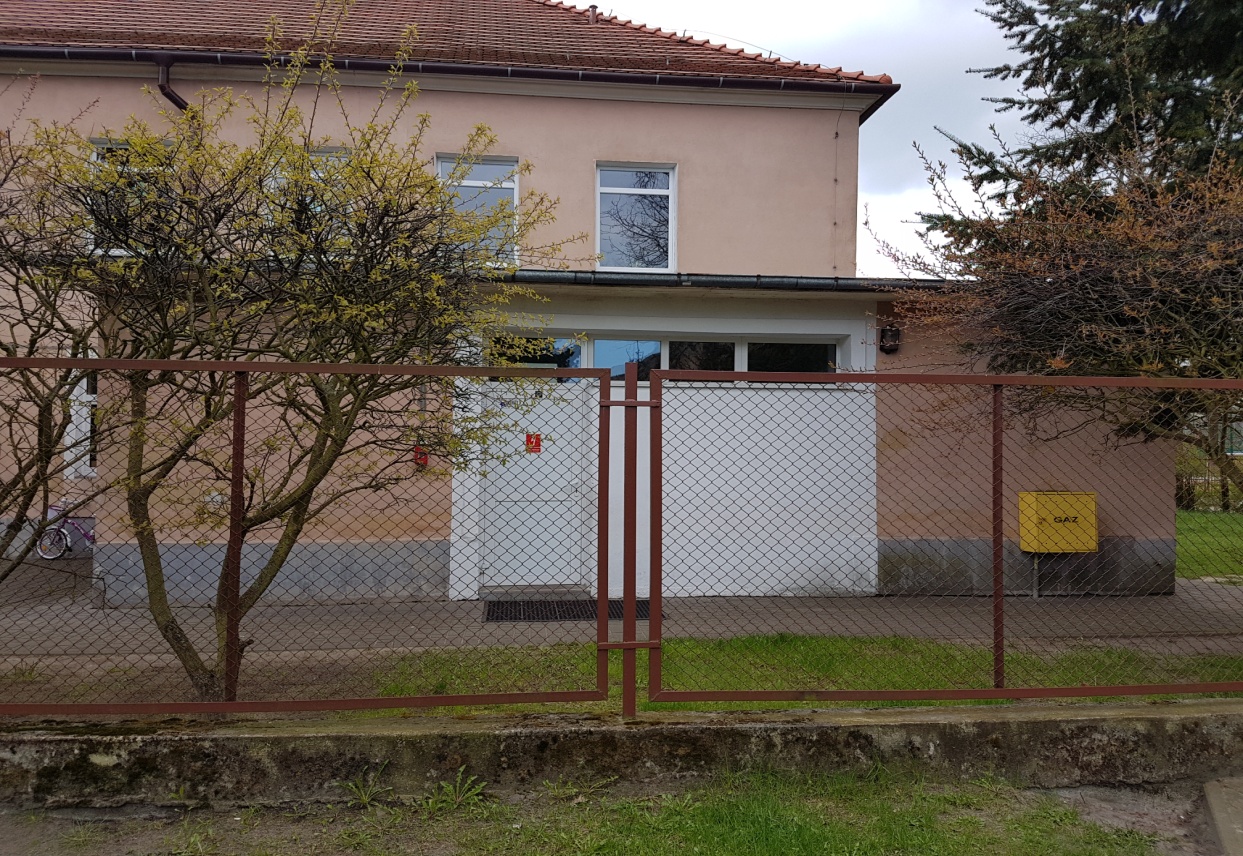 2. Elewacja boczna 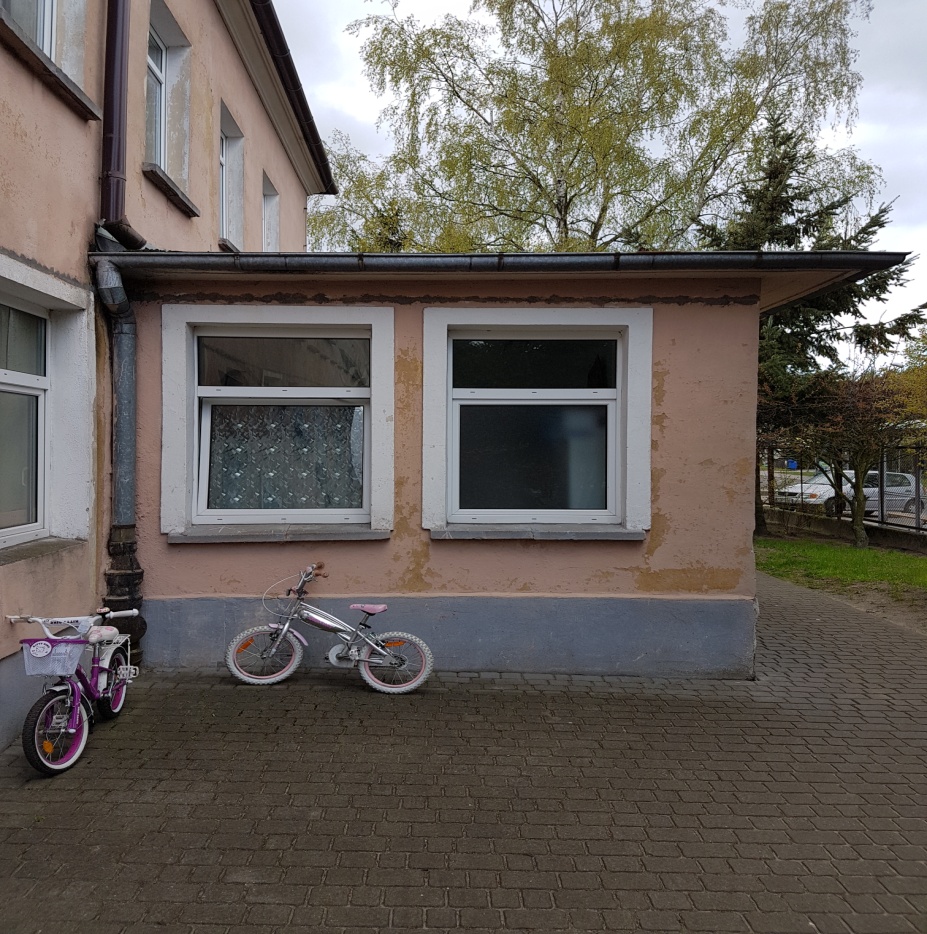                             CZĘŚĆ GRAFICZNA:1.Plan sytuacyjny                                    						skala 1:5002.Rzut parteru - inwentaryzacja               						skala 1:503.Rzut parteru - wyburzenia i zamurowania    					skala 1:504.Rzut parteru - stan po przebudowie						skala 1:505.Elewacja										skala 1:100PROJEKT BUDOWLANYPROJEKT BUDOWLANYPROJEKT BUDOWLANYObiektPRZEDSZKOLE MIEJSKIE NR 9KOB  IXPRZEDSZKOLE MIEJSKIE NR 9KOB  IXNazwa zadania Przystosowanie pomieszczenia bocznego wejścia na pomieszczenie wózkowni Przystosowanie pomieszczenia bocznego wejścia na pomieszczenie wózkowniAdres Ul. Sosnowa 16, 72-600 Świnoujście, dz. nr 242, obr. 0012Ul. Sosnowa 16, 72-600 Świnoujście, dz. nr 242, obr. 0012BranżaOgólnobudowlanaOgólnobudowlanaInwestorGmina Miasto ŚwinoujścieUl. Wojska Polskiego 1/5,  72 - 600 ŚwinoujścieGmina Miasto ŚwinoujścieUl. Wojska Polskiego 1/5,  72 - 600 ŚwinoujścieAUTORZYOPRACOWANIAKonstrukcja, kierownik zespołu:INŻ. BOGUSŁAW DROŻDŻ AUTORZYOPRACOWANIAProjektant/konstrukcja/architektura:INŻ. MAŁGORZATA KLEMIŃSKAOpracowanie:MGR INŻ. JAN DROŻDŻPołczyn – Zdrój MAJ  2017 r.Zawartość  teczki : 1.Opis techniczny2.Załączniki3.Część graficznaOŚWIADCZENIEZgodnie z art. 20 ust. 4 Ustawy z dnia 7 lipca 1994 – Prawo budowlane (Dz. U. z 2016 r., poz. 290 z późn. zm.) OŚWIADCZAMY, że niniejszy projektdla n/w inwestycji sporządzony został zgodnie z obowiązującymi przepisami oraz zasadami wiedzy technicznej.OŚWIADCZENIEZgodnie z art. 20 ust. 4 Ustawy z dnia 7 lipca 1994 – Prawo budowlane (Dz. U. z 2016 r., poz. 290 z późn. zm.) OŚWIADCZAMY, że niniejszy projektdla n/w inwestycji sporządzony został zgodnie z obowiązującymi przepisami oraz zasadami wiedzy technicznej.OŚWIADCZENIEZgodnie z art. 20 ust. 4 Ustawy z dnia 7 lipca 1994 – Prawo budowlane (Dz. U. z 2016 r., poz. 290 z późn. zm.) OŚWIADCZAMY, że niniejszy projektdla n/w inwestycji sporządzony został zgodnie z obowiązującymi przepisami oraz zasadami wiedzy technicznej.Nazwa zadaniaPrzystosowanie pomieszczenia bocznego wejścia na pomieszczenie wózkowniPrzystosowanie pomieszczenia bocznego wejścia na pomieszczenie wózkowniAdres Ul. Sosnowa 16, 72-600 Świnoujście, dz. nr 242, obr. 0012Ul. Sosnowa 16, 72-600 Świnoujście, dz. nr 242, obr. 0012Inwestor                               Gmina Miasto ŚwinoujścieUl. Wojska Polskiego 1/5,  72 - 600 Świnoujście                               Gmina Miasto ŚwinoujścieUl. Wojska Polskiego 1/5,  72 - 600 ŚwinoujścieAutorzyprojektuProjektant wiodący – konstrukcja:inż. Bogusław DrożdżAutorzyprojektuProjektant konstrukcja/architektura:Inż. Małgorzata Klemińska Połczyn-Zdrój, maj 2017 r.Połczyn-Zdrój, maj 2017 r.Połczyn-Zdrój, maj 2017 r.Nrpom.NazwapomieszczeniaPow.użytkowa*[m2][---][---]Pow.użytkowa*[m2]Pomieszczenie przed przebudową na wózkownięPomieszczenie przed przebudową na wózkownięPomieszczenie przed przebudową na wózkownię1.17Pomieszczenie5.15Po przebudowie na wózkownię Po przebudowie na wózkownię Po przebudowie na wózkownię 1.17Wózkownia8.06Pomieszczenie przed przebudową Pomieszczenie przed przebudową Pomieszczenie przed przebudową 1.16Komunikacja14.32Pomieszczenie po przebudowiePomieszczenie po przebudowiePomieszczenie po przebudowie1.16Komunikacja11.62PomieszczenieZapotrzebowanie na moc cieplną [W]Symbol grzejnika , wymiary [mmMoc grzejnika [W[Ilość1.16 Komunikacja1155C22-60600x600x102116611.17 Wózkownia937C22-60700x600x10210011INFORMACJADOTYCZĄCA BEZPIECZEŃSTWA I OCHRONY ZDROWIAINFORMACJADOTYCZĄCA BEZPIECZEŃSTWA I OCHRONY ZDROWIAINFORMACJADOTYCZĄCA BEZPIECZEŃSTWA I OCHRONY ZDROWIAObiektPRZEDSZKOLE MIEJSKIE NR 9KOB  IXPRZEDSZKOLE MIEJSKIE NR 9KOB  IXNazwa zadania Przystosowanie pomieszczenia bocznego wejścia na pomieszczenie wózkowni Przystosowanie pomieszczenia bocznego wejścia na pomieszczenie wózkowniAdres  Ul. Sosnowa 16, 72-600 Świnoujście, dz. nr 242, obr. 0012 Ul. Sosnowa 16, 72-600 Świnoujście, dz. nr 242, obr. 0012InwestorGmina Miasto ŚwinoujścieUl. Wojska Polskiego 1/5,  72 - 600 ŚwinoujścieGmina Miasto ŚwinoujścieUl. Wojska Polskiego 1/5,  72 - 600 ŚwinoujścieSporządziłProjektant wiodący – konstrukcja:/specjalność konstrukcyjno-budowlana/inż. Bogusław Drożdż Połczyn-Zdrój, maj 2017 r.Połczyn-Zdrój, maj 2017 r.Połczyn-Zdrój, maj 2017 r.